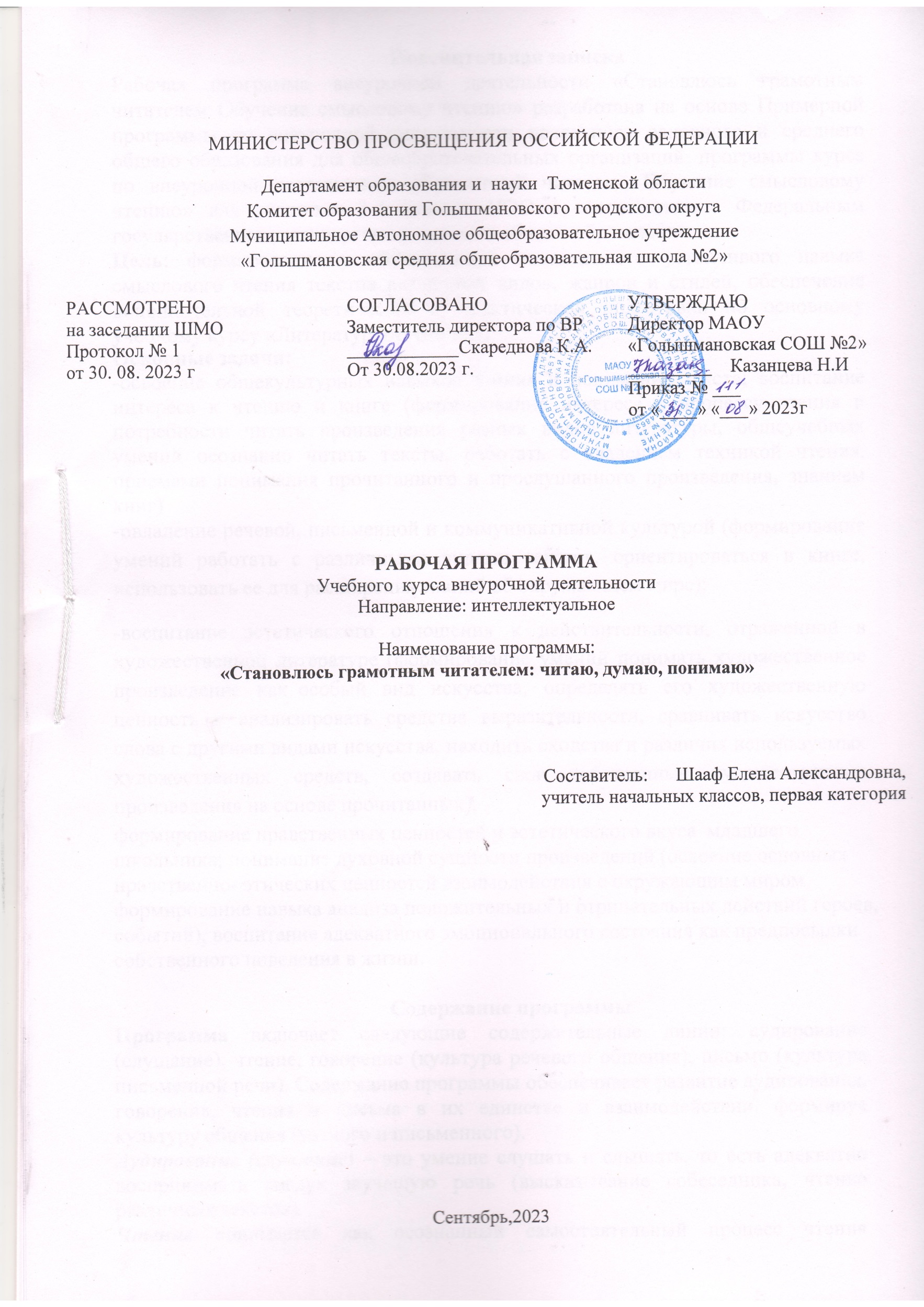 Пояснительная запискаРабочая программа внеурочной деятельности «Становлюсь грамотным читателем. Обучение смысловому чтению» разработана на основе Примерной программы по внеурочной деятельности начального основного и среднего общего образования для общеобразовательных организаций, программы курса по внеурочной деятельности «Грамотный читатель. Обучение смысловому чтению» для учащихся 3-4 классов НОО в соответствии с Федеральным государственным стандартом начального общего образования.Цель: формирование у обучающихся полноценного устойчивого навыка смыслового чтения текстов различных видов, жанров и стилей, обеспечение дополнительной теоретической и практической подготовки по основному учебному курсу «Литературное чтение».Основные задачи:-освоение общекультурных навыков чтения и понимание текста; воспитание интереса к чтению и книге (формирование интереса к процессу чтения и потребности читать произведения разных видов литературы, общеучебных умений осознанно читать тексты, работать с владением техникой чтения, приемами понимания прочитанного и прослушанного произведения, знанием книг)-овладение речевой, письменной и коммуникативной культурой (формирование умений работать с различными видами текстов, ориентироваться в книге, использовать ее для расширения знаний об окружающем мире);-воспитание эстетического отношения к действительности, отраженной в художественной литературе (формирование умений понимать художественное произведение как особый вид искусства, определять его художественную ценность и анализировать средства выразительности, сравнивать искусство слова с другими видами искусства, находить сходства и различия используемых художественных средств, создавать свои собственные художественные произведения на основе прочитанных);формирование нравственных ценностей и эстетического вкуса младшего школьника; понимание духовной сущности произведений (освоение основных нравственно- этических ценностей взаимодействия с окружающим миром, формирование навыка анализа положительных и отрицательных действий героев, событий), воспитание адекватного эмоционального состояния как предпосылки собственного поведения в жизни.Содержание программыПрограмма включает следующие содержательные линии: аудирование (слушание), чтение, говорение (культура речевого общения), письмо (культура письменной речи). Содержание программы обеспечивает развитие аудирования, говорения, чтения и письма в их единстве и взаимодействии, формируя культуру общения (устного и письменного).Аудирование (слушание) – это умение слушать и слышать, то есть адекватно воспринимать наслух звучащую речь (высказывание собеседника, чтение различных текстов).Чтение понимается как осознанный самостоятельный процесс чтения доступных по объему и жанру произведений, осмысление цели чтения и выбор вида чтения; выразительное чтение с использованием интонации, темпа, тона, пауз, ударений, соответствующих смыслу текста.Говорение (культура речевого общения) определяет специфические умения вести диалог, отвечать и задавать вопросы по тексту, создавать монолог с использованием правил речевого этикета, воплощать свои жизненные впечатления в словесных образах, выстраивать композицию собственного высказывания, раскрывать в устном высказывании авторский замысел, передавая основную мысль текста.Письмо (культура письменной речи) предполагает практическое освоение обучаемыми некоторых типов письменной речи (на основе осмысления художественного произведения): текста- повествования, текста-описания, текста-рассуждения; создание собственных мини- сочинений (рассказ по картинке); написание отзыва.Программа включает в себя работу с разными видами текста. Эта работа предполагает формирование следующих аналитических умений: восприятие изобразительно-выразительных средств языка художественного произведения, научно-популярного текста; воссоздание картины жизни, представленной автором; установление причинно-следственных связей в художественном,учебном и научно-популярном текстах; понимание авторской позиции в произведении; выделение главной мысли текста. Предусматривает ознакомление ребенка младшего школьного возраста с книгой как источником различного вида информации и формирование библиографических уменийПланируемые результаты освоения курса внеурочной деятельностиЛичностныеоценивать жизненные ситуации (поступки, явления, события) с точки зрения собственных ощущений (явления, события), в предложенных ситуациях отмечать конкретные поступки, которые можно оценить как хорошие или плохие;называть и объяснять свои чувства и ощущения от созерцаемых произведений искусства, объяснять своё отношение к поступкам с позиции общечеловеческих нравственныхценностей;самостоятельно определять и объяснять свои чувства и ощущения, возникающие в результате созерцания, рассуждения, обсуждения, самые простые общие для всех людей правила поведения (основы общечеловеческих нравственных ценностей);в предложенных ситуациях, опираясь на общие для всех простые правила поведения, делать выбор, какой поступок совершить;Метапредметные результаты:Регулятивные УУД:-определять и формулировать цель деятельности на занятии с помощью учителя;-проговаривать последовательность действий;-учиться высказывать своё предположение (версию) на основе работы с иллюстрацией;-с помощью учителя объяснять выбор наиболее подходящих для выполнения задания мате-риалов и инструментов;-учиться готовить рабочее место и выполнять практическую работу по предложенному учителем плану с опорой на образцы, рисунки;-выполнять контроль точности разметки деталей с помощью шаблона; Познавательные УУД:-ориентироваться в своей системе знаний: отличать новое от уже известного;-делать предварительный отбор источников информации: ориентироваться в книге (на развороте, в оглавлении, в словаре);-добывать новые знания: находить ответы на вопросы, используя литературу, свой жизненный опыт и информацию, полученную на уроках;-перерабатывать полученную информацию: делать выводы в результате совместной работы всего класса;-перерабатывать полученную информацию: сравнивать и группировать предметы и их образы;-преобразовывать информацию из одной формы в другую – изделия, художественные образы.Коммуникативные УУД:-донести свою позицию до других: оформлять свою мысль в рисунках, доступных для изго-товления изделиях;-слушать и понимать речь других;Предметные результаты:-Владеть техникой (навыком) слогового плавного (с переходом на чтение целыми словами) осознанного и правильного чтения вслух с учётом индивидуальных возможностей.-Воспринимать фактическое содержание текста, осмысливать, излагать фактический материал; устно отвечать на вопросы, подтверждать свой ответ примерами из текста; задавать вопросы к фактическому содержанию произведения; участвовать в беседе по прочитанному.-Определять тему и главную мысль прочитанного или прослушанногопроизведения под руководством учителя.-Определять в произведении хронологическую последовательность событий, восстанавливать последовательность событий в произведении.-Воспроизводить содержание текста по плану под руководством взрослого.-Характеризовать героя произведения, давать элементарную оценку (положительная/ отрицательная и почему) его поступкам.-Объяснять значение незнакомого слова с опорой на контекст.Результаты освоения курса по годам обучения3	классВладеть техникой (навыком) чтения вслух и про себя, читать со скоростью, позволяющей понимать прочитанное, правильно (без искажений), сознательно и выразительно (передавая своё отношение к читаемому, делая смысловые акценты, соблюдая паузы); в соответствии с учебной задачей обращаться к разным видам чтения (изучающее, выборочное, ознакомительное).Воспринимать содержание художественного, научно-познавательного, учебного текстов, осмысливать, излагать и интерпретировать фактический материал; отвечать на вопросы в устной и письменной формах, подтверждать свой ответ примерами из текста; задавать вопросы к прочитанным произведениям, в том числе проблемного характера; участвовать в беседе по прочитанному; самостоятельно определять тему и под руководством взрослогоглавную мысль прочитанного или прослушанного произведения.Определять в произведении хронологическую последовательность событий, находить портретные характеристики героев, описание пейзажа, интерьера. Составлять план текста (вопросный, номинативный, цитатный). Пересказывать текст (подробно, выборочно, сжато).Характеризовать героев произведения, давать оценку их поступкам; устанавливать взаимосвязь между поступками, мыслями, чувствами героев. Сравнивать героев произведения по заданным критериям, а также самостоятельно определять критерии для сравнения.Находить в тексте средства художественной выразительности (олицетворение, эпитет, сравнение), понимать их роль в произведении, использовать выразительные средства языка в собственном высказывании.Объяснять значение незнакомого слова с опорой на контекст, с использованием словарей идругих источников информации.4	классВладеть техникой (навыком) чтения вслух и про себя, читать бегло, со скоростью, позволяющей понимать прочитанное, правильно (без искажений), сознательно и выразительно (передавая своё отношение к читаемому, делая смысловые акценты, соблюдая паузы); в соответствии с учебной задачей обращаться к различным видам чтения (изучающее, выборочное, ознакомительное, просмотровое).Воспринимать фактическое содержание художественного, научно-познавательного и учебного текстов, осмысливать, излагать фактический материал; отвечать на вопросыВ устной и письменной формах, подтверждать свой ответ примерами из текста; задавать вопросы к прочитанным произведениям, в том числе проблемного характера; участвовать в беседе по прочитанному. Различать автора произведения, его героя и того, кто о нём рассказывает, определять тему и главную мысль прочитанного или прослушанного произведения.Определять в произведении хронологическую последовательность событий, находить и самостоятельно составлять портретные характеристики героев, описание пейзажа, интерьера. Пересказывать текст (подробно, выборочно, сжато), включая в свой ответ повествования, описания или рассуждения. Составлять план текста (вопросный, номинативный, цитатный).Характеризовать героев произведения, давать оценку их поступкам; устанавливать взаимосвязь между поступками, мыслями, чувствами героев. Сравнивать героев одного произведения и героев разных произведений по предложенным критериям, а также самостоятельно определять критерии для сравнения.Находить в тексте средства художественной выразительности (метафора, олицетворение, эпитет, сравнение), понимать их роль в произведении; использовать в речи выразительныесредства языка для передачи своих чувств, мыслей, оценки прочитанного.Объяснять значение незнакомого слова с опорой на контекст, с использованием словарей и других источников информации.ТЕМАТИЧЕСКОЕ ПЛАНИРОВАНИЕ  3 КЛАССТЕМАТИЧЕСКОЕ ПЛАНИРОВАНИЕ 4 КЛАССКАЛЕНДАРНО- ТЕМАТИЧЕСКОЕ ПЛАНИРОВАНИЕ 3 КЛАССКАЛЕНДАРНО- ТЕМАТИЧЕСКОЕ ПЛАНИРОВАНИЕ 4 КЛАСС№Тема занятийКол- вочасо вВ том числеВ том числеЭлектронные (цифровые) ресурсыФорма проведения занятия№Тема занятийКол- вочасо втеори япракти каЭлектронные (цифровые) ресурсыФорма проведения занятия1Стихотворение А. Усачёв «1 сентября».Подготовка к выразительному чтениюстихотворения «1 сентября»10,50,5https://allforchildren.ru/pchool3 6.phpТематическая беседа Выставка книг2Стихотворение П. Синявского«Родная песенка».10,50,5https://hub.hitplayer.ru/?s%%20 песенкаТематическая беседа3Б.Пастернак«Золотая осень», И.Бунин«Листопад», А.Блок «Осенняярадость»10,50,5https://audioskazki- online.ruosen https://audioskazki- online.ru/podborki/raznoe/listop adТематическая беседа Иллюстрирование4-5Рассказ А. Пантелеева«Главный инженер211https://y.%20Пантелееваyom_t ype=vastТематическая беседа6А.Платонов«Сухой хлеб»10,50,5https://yandex.ru/video/prevastТематическая беседа7М.Цветаева «Вклассе», «За книгами»10,50,5https://mp3appleцветаева+за+к нигами/Тематическая беседа Выставка книг8М.Пришвин«Выскочка»10,50,5https://deti- online.com/audioskazki/rasskazy-prishvina-mp3/vyskochka/Урок творчества: мастерим книгу сами.9Д.Н.Мамин- Сибиряк«Приёмыш»10,50,5https://deti-online. emysh/Тематическая беседа Иллюстрирование10- 11Тайская сказка«Птица- болтунья».211https://yande1-4704-vla-l7-balancer-8080-BAL- 7247&from_type=vastТематическая беседа12Китайская сказка«Олени и пёс»10,50,5httКитайская+сказка+«Олени+и+пёс»ьТематическая беседа Выставка книг13- 15Научно- познавательныйтекст «Скорость бега животных».31,51,5https:// познавательный+текст+живот ных».+слушатьТематическая беседа16А.Гайдар«Горячий камень»10,50,5https://yandex.ru/video/ =vastТематическая беседа17– 19Рассказ Н. Сладкова«Домики на ножках».211http://sladkov.lit-in -izbushki- na-nozhkah.htmИгра- путешествие20Экскурсия в библиотеку10,50,5Экскурсия21- 23Рассказ Скребицкого Г.«Любитель песни»31,51,5https://vini-puh.ru/skrebitskij- g/lyubitel-pesni-georgij- skrebitskij/Тематическая беседа24- 25Научно-познавательный текст «Тюлень».211https://yandex&from_type=vastТематическая беседа Выставка книг26Рассказ Л. Каминского«Падежи Юры Серёжкина»10,50,5https://detskiychas.ru/audio- skazki/padezhi_yury_serezhkin a_slushat/Тематическая беседа27- 28Учебный текст«Как определить падеж имени существительного?».211https://www.youtu/watch?v=zR kZLKij0KMУрок творчества: мастерим книгу сами.29Проект«Календарь погоды в поговорках и пословицахрусского народа»10,50,5Творческая работа30- 32Рассказ Н. Носова«Заплатка»321https://yandex.ru/videbalancer- 8080-BAL-427&from_type=vastИгра с ролевым акцентом33Стихотворение Е. Евсеевой«Каникулы». Готовимся к выразительному чтению стихотворения«Каникулы»10,50,5https://www.youtube.com/watc h?v=i-egeWEJgJcТематическая беседа Иллюстрирование34Итоговый урок-праздник
«Книга-твой друг»10,50,5Урок-праздник№Тема занятийКол- вочасо вВ том числеВ том числеЭлектронные (цифровые) ресурсыФорма проведения  занятия№Тема занятийКол- вочасо втеори япракти каЭлектронные (цифровые) ресурсыФорма проведения  занятия1Стихотворение Г. Ляховицкой«Осеннее чудо».10,50,5https://vk.com/video- 77773516_456239461Тематическая беседа2Стихотворение Г.Ладонщикова«Рисун ок».10,50,5https://www.you?v=Zm90r Gfu3qUТематическая беседа Иллюстрирование3Р.Погодин«Послевоенный суп»10,50,5https://kidrid.ru/audioknigi-dlya-detey/poslevoennyj- sup/Тематическая беседа Выставка книг4-6Рассказ Е. Пермяка«Сказка о большом колоколе»312https://mishka-knbolshom-kolokole-audioskazka- permjaka-e/Тематическая беседа7Экскурсия в библиотеку10,50,5Экскурсия8Б.Житков «»Галка»10,50,5https://mishka-knizhva-b-s/Урок творчества: мастерим книгу сами.9М.Зощенко «не надо врать»10,50,5https://yandex.ru/video/p_type=vastТематическая беседа10- 11В.Гаршин «Сказка о жабе и розе»211https://yandex.ru/video/prev iew/e=vastТематическая беседа12Г.Х.Андерсен«Ромашка»10,50,5https://yandex.ru/video/pЕ=vastТематическая беседа Выставка книг13«Воробей-весельчак». Калмыцкая сказка10,50,5https://mp3mn.net/t/164723_для_детей/Тематическая беседа14- 15Научно- познавательный текст «Воробей».211https://mp3mn.net/t/164723_для_детей/Тематическая беседа16- 18Рассказ Н. Носова«Когда мы смеёмся»312https://detkam- online.com/audio-rasskazy- dlya-detey/nosova- mp3/1296-kogda-my- smeemsya.htmlТематическая беседа19Рассказ Н. Сладкова«Подводные ежи»10,50,5https://www.youtubech?v=P SrqkSZyf7IТематическая беседа Иллюстрирование20Научно-познавательный текст «Ёрш».10,50,5https://nsportal.ru/ap/library/ drugorov-sergeyУрок творчества: мастерим книгу сами.21Проект «Образ кота в русском фольклоре10,50,5Творческая работа22- 23Стихотворение Тима Собакина«Подводная песня». Научно- познавательные тексты«Акулы» и«Медузы»211https://vk.com/topic- 11241974_21364627Тематическая беседа Выставка книг24Е.Пермяк «Мама и мы»10,50,5https://yandex.ru/video/prev ievastКТД: «Изготовление книжки-раскладушкис правилами обращения с книгой».25- 26А.Куприн«»Чудесный доктор»211https://akniga.org/kuprin- aleksandr-chudesnyy-doktorТематическая беседа.27- 28Рассказ А.Саломатова «Его последний день»211https://akniga.org/salomatov-andrey-ego-posledniy-denТематическая беседа.29Сказки народов мира. Златовласка.Чешская сказка10,50,5https://audioskazki- online.ru/podborki/raznoe/zlatovlaskaТематическая беседа. Иллюстрирование30Сказки народов мира . Принцесса-лгунья. Шведская сказка.10,50,5https://www.yom/watch?v=t MOrFOlHJWsТематическая беседа. Выставка книг31- 32Р.Киплинг Отчего у верблюда горб» (перевод К.Чуковского)211https://kipling-redjard- pisatel.larec- skazok.ru/audioskazki- slushat-onlain-mp3/audioskazka-otchego- u-verblyuda-gorbТематическая беседа33Марк Твен«Приключения Тома Сойера»10,50,5https://akniga.org/tven-mark-priklyucheniya-toma- soyeraТематическая беседа Иллюстрирование34Итоговый урок- праздник «Книга – кмудрости ступенька»10,50,5Урок-праздник№Тема занятийКоличество часовЭлектронные (цифровые) ресурсыДата по плануДата по факту1Стихотворение А. Усачёв «1 сентября».Готовимся к выразительному чтению стихотворения«1 сентября»1https://allforchildren.ru/pchool3 6.php07.09.232Стихотворение П. Синявского «Родная песенка».Готовимся к выразительномучтению стихотворения «Родная песенка»1https://hub.hitplayer.ru/?s%%20 песенка14.09.233Б.Пастернак «Золотая осень», И.Бунин «Листопад», А.Блок «Осенняя радость». Средства художественнойвыразительности1https://audioskazki- online.ruosen https://audioskazki- online.ru/podborki/raznoe/listop ad21.09.234-5Рассказ А. Пантелеева «Главный инженер». Формирование нравственной оценки поступков героев рассказа.Готовимся к чтению по ролям отрывка из рассказа «Главный инженер»2https://y.%20Пантелееваyom_t ype=vast28.09.2305.10.236А.Платонов «Сухой хлеб». Анализ содержания рассказа. Составление плана текста.1https://yandex.ru/video/prevast12.10.237М.Цветаева «В классе», «За книгами»1https://mp3appleцветаева+за+к нигами/19.10.238М.Пришвин «Выскочка». Знакомство с текстом1https://deti- online.com/audioskazki/rasskazy-prishvina-mp3/vyskochka/26.10.239Д.Н.Мамин-Сибиряк «Приёмыш»1https://deti-online. emysh/09.11.2310-11Тайская сказка «Птица-болтунья».Готовимся к выразительному чтению сказки«Птица-болтунья»2https://yande1-4704-vla-l7-balancer-8080-BAL- 7247&from_type=vast16.11.2323.11.2312Китайская сказка «Олени и пёс». Определениеглавной мысли сказки. Восстановление последовательности событий.1httКитайская+сказка+«Олени+и+пёс»ь30.11.2313-15Научно-познавательный текст «Скоростьбега животных». Сравнение текстов разных типов. Развитие технической стороны чтения.3https:// познавательный+текст+живот ных».+слушать07.12.23
14.12.23
21.12.2316А.Гайдар «Горячий камень». Знакомство с текстом произведения. Инсценировка отрывка из рассказа1https://yandex.ru/video/ =vast28.12.2317–19Рассказ Н. Сладкова «Домики на ножках».Готовимся к выразительному чтению рассказа «Домики на ножках»2http://sladkov.lit-in -izbushki- na-nozhkah.htm11.01.2418.01.2425.01.2420Экскурсия в библиотеку101.02.2421-23Рассказ Скребицкого Г. «Любитель песни» Знакомство с текстом произведения.3https://vini-puh.ru/skrebitskij- g/lyubitel-pesni-georgij- skrebitskij/08.02.24
15.02.24
22.02.2424-25Научно-познавательный текст «Тюлень».Готовимся кчтению по ролям отрывка из рассказа «Любитель песни»2https://yandex&from_type=vast29.02.2407.03.2426Рассказ Л. Каминского «Падежи Юры Серёжкина».Анализ содержания рассказа. Составление плана текста.1https://detskiychas.ru/audio- skazki/padezhi_yury_serezhkin a_slushat/14.03.2427-28Учебный текст «Как определить падеж имени существительного?». Готовимся к постановкерассказа Л. Каминского «Падежи Юры Серёжкина»2https://www.youtu/watch?v=zR kZLKij0KM21.03.2404.04.2429Проект «Календарь погоды в поговорках и пословицах русского народа»111.04.2430Рассказ Н. Носова «Заплатка» Знакомство с текстом произведения. Инсценировка отрывка из рассказа1https://yandex.ru/videbalancer- 8080-BAL-427&from_type=vast18.04.2431-32Готовимся к выразительному чтению рассказа Н.Носова «Заплатка». Анализ содержания рассказа. Составление плана текста.2https://yandex.ru/videbalancer- 8080-BAL-427&from_type=vast25.04.2402.05.2433Стихотворение Е. Евсеевой «Каникулы». Готовимся к выразительному чтениюстихотворения «Каникулы»1https://www.youtube.com/watc h?v=i-egeWEJgJc16.05.2434Итоговый урок-праздник «Книга-твой друг»123.05.241Тема занятийКол-вочасовЭлектронные (цифровые) ресурсыДата по плануДата по факту1Стихотворение Г. Ляховицкой «Осеннее чудо». Готовимся к выразительному чтению стихотворения«Осеннее чудо».1https://vk.com/video- 77773516_45623946107.09.232Стихотворение Г. Ладонщикова«Рисунок». Готовимся к выразительному чтению стихотворения«Рисунок»1https://www.you?v=Zm90r Gfu3qU14.09.233Р.Погодин «Послевоенный суп» Знакомство с текстомпроизведения. Формирование нравственной оценки поступков героев рассказа.1https://kidrid.ru/audioknigi-dlya-detey/poslevoennyj- sup/21.09.234-5Рассказ Е. Пермяка «Сказка о большом колоколе»2https://mishka-knbolshom-kolokole-audioskazka- permjaka-e/28.09.2305.10.236Готовимся к выразительному чтению отрывка из«Сказки о большом колоколе»1https://mishka-knbolshom-kolokole-audioskazka- permjaka-e/12.10.237Экскурсия в библиотеку119.10.238Б.Житков «»Галка» Знакомство с текстом произведения.1https://mishka-knizhva-b-s/26.10.239М.Зощенко «не надо врать». Инсценировка отрывка из1https://yandex.ru/video/p_type=vast09.11.2310-11В.Гаршин «Сказка о жабе и розе» Знакомство с текстом произведения.2https://yandex.ru/video/prev iew/e=vast16.11.2323.11.2312Г.Х.Андерсен «Ромашка». Анализ содержания. Составление плана текста.1https://yandex.ru/video/pЕ=vast30.11.2313«Воробей-весельчак». Калмыцкая сказка. Определениеглавной мысли сказки. Восстановление последовательности событий.1https://mp3mn.net/t/164723_для_детей/07.12.2314-15Научно-познавательный текст «Воробей». Сравнение текстов разных типов. Развитие технической стороны чтения.2https://mp3mn.net/t/164723_для_детей/14.12.23
21.12.2316-17Рассказ Н. Носова «Когда мы смеёмся». Анализ содержания рассказа. Составление плана текста.2https://detkam- online.com/audio-rasskazy- dlya-detey/nosova- mp3/1296-kogda-my- smeemsya.html28.12.2311.01.2318Готовимся к выразительному чтению Рассказа Н. Носова «Когда мы смеёмся»1https://detkam- online.com/audio-rasskazy- dlya-detey/nosova- mp3/1296-kogda-my- smeemsya.html18.01.2419Рассказ Н. Сладкова «Подводные ежи»1https://www.youtubech?v=P SrqkSZyf7I25.01.2420Научно-познавательный текст «Ёрш». Сравнение текстов разных типов. Развитие технической стороны чтения.1https://nsportal.ru/ap/library/ drugorov-sergey01.02.2421Проект «Образ кота в русском фольклоре»108.02.2422Стихотворение Тима Собакина «Подводная песня».Научно-познавательные тексты «Акулы» и «Медузы»1https://vk.com/topic- 11241974_2136462715.02.2423Готовимся к выразительному чтению стихотворения«Подводная песня»1https://vk.com/topic- 11241974_2136462722.02.2424Е.Пермяк «Мама и мы». Инсценировка отрывка из рассказа1https://yandex.ru/video/prev ievast29.02.2425-26А.Куприн «»Чудесный доктор» Знакомство с текстом произведения. Анализ содержания рассказа.Составление плана текста.2https://akniga.org/kuprin- aleksandr-chudesnyy-doktor07.03.2414.03.2427-28Рассказ А. Саломатова «Его последний день». Анализ содержания рассказа. Составление плана текста.2https://akniga.org/salomatov-andrey-ego-posledniy-den21.03.2404.04.2429Сказки народов мира. Златовласка. Чешская сказка.Определение главной мысли сказки. Восстановление последовательности событий.1https://audioskazki- online.ru/podborki/raznoe/zlatovlaska11.04.2430Сказки народов мира . Принцесса-лгунья. Шведская сказка. Определение главной мысли сказки.Восстановление последовательности событий.1https://www.yom/watch?v=t MOrFOlHJWs18.04.2431-32Р.Киплинг Отчего у верблюда горб» (перевод К.Чуковского)2https://kipling-redjard- pisatel.larec- skazok.ru/audioskazki- slushat-onlain-mp3/audioskazka-otchego- u-verblyuda-gorb25.04.2402.05.2433Марк Твен «Приключения Тома Сойера» Знакомство с текстом произведения.1https://akniga.org/tven-mark-priklyucheniya-toma- soyera16.05.2434Итоговый урок-праздник «Книга – к мудрости ступенька»123.05.24